PLANTILLA DE POLÍTICA DE PRIVACIDAD GDPREsta plantilla de política de privacidad te permite adaptar la política de privacidad de tu sitio web con el Reglamento General de Protección de Datos. Es un ejemplo universal que puede ser adaptado a un blog, tienda online o sitio web de una compañía.InstruccionesDebes modificar las letras en rojo para adaptar esta plantilla de política de privacidad a tu sitio. Aunque es un ejemplo universal de política de privacidad que se adapta 100% al GDPR, puede adaptarse fácilmente a una tienda online, foro o sitio web comercial.Nota: Esta plantilla no debe considerarse como ayuda o protección legal. Inicia una consulta con un abogado si necesitas ayuda o consejería legal.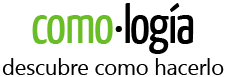 Para más información, visita:https://www.comologia.com/politica-de-privacidad-rgpd/Política de privacidadÚltima actualización [día, mes, año]INTRODUCCIÓNGracias por elegir ser parte de nuestra comunidad en [NOMBRE DEL SITIO]. Estamos comprometidos a proteger su información personal y su derecho a la intimidad. Si usted tiene alguna pregunta o inquietud sobre nuestra política o nuestras prácticas con respecto a su información personal, póngase en contacto con [email de contacto].Cuando usted visite nuestro sitio web [URL / enlace] (el "sitio") y utiliza nuestros servicios, confía en nosotros con su información personal. Tomamos su privacidad muy en serio.En el presente aviso de privacidad, tratamos de explicarle de la manera más clara posible qué información recopilamos, cómo la utilizamos y qué derechos le tienen en relación a él. Esperamos que usted tome tiempo para leer a través de él, ya que es importante. Si hay alguna de las condiciones de esta política de privacidad que usted no está de acuerdo con, por favor deje de usar nuestro sitio y nuestros servicios.Esta política de privacidad se aplica a toda la información recogida a través de nuestros sitios web (por ejemplo, [enlace]), [# de teléfono] [o] [nuestras aplicaciones de Facebook], o cualquiera relacionado con servicios, ventas, marketing o eventos (nos referimos a ellos colectivamente en esta política de privacidad como los "sitios").  Por favor lea cuidadosamente esta política de privacidad ya que le ayudará a tomar decisiones informadas acerca de compartir su información personal con nosotros. ¿QUÉ INFORMACIÓN RECOPILAMOS?Información personal recopilada por nosotros  Resumen: Recopilamos información personal que usted nos proporcione como nombre, dirección, información de contacto, contraseñas y datos de seguridad, información de pago y datos de inicio de sesión de redes sociales. Recopilamos información personal que usted voluntariamente nos proporciona cuando [se registra en el sitio, expresa un interés en la obtención de información sobre nosotros o nuestros productos y servicios, al participar en actividades en los sitios (tales como registro mensajes en nuestros foros en línea o entrando en competiciones, concursos o sorteos)] o de lo contrario ponerse en contacto con nosotros. La información personal que recopilamos depende del contexto de sus interacciones con nosotros y los sitios, las decisiones que tomes y los productos y características que utilizas. La información personal recolectada puede incluir lo siguiente: Nombre y datos de contacto. Recolectamos tu primer nombre y apellido, dirección de correo electrónico, dirección postal, número de teléfono y otros datos de contacto similares.Credenciales. Recolectamos contraseñas, contraseña consejos e información de seguridad similar utilizado para autenticación y cuenta de acceso a.Datos de pago. Recolectamos los datos necesarios para procesar su pago si realiza compras, tales como su número de instrumento de pago (como un número de tarjeta de crédito) y el código de seguridad asociado con el instrumento de pago. Nuestro procesador de pagos almacena todos los datos de pago y usted debe revisar sus políticas de privacidad y en contacto con el procesador de pagos directamente para responder a sus preguntas.[EN CASO DE USAR INTEGRACIÓN CON FACEBOOK] Datos de acceso de las redes sociales. Le ofrecemos la opción de registrarte usando información de la cuenta de los medios de comunicación social, como su cuenta de Facebook, Twitter u otra cuenta de redes sociales. Si opta por registrar de esta manera, recopilamos la información descrita en la sección "Conexiones sociales" [enlace] a continuación. Toda la información personal que usted nos proporciona debe ser verdadera, completa y exacta, y usted deberá notificarnos de cualquier cambio a dicha información personal. Información recopilada automáticamenteResumen: Alguna información, como dirección IP y navegador y características del dispositivo, se recoge automáticamente cuando usted visita nuestros sitios Web. Recopilamos automáticamente cierta información cuando usted visita, usa o navegar por nuestro sitio. Esta información no revela su identidad específica (como su nombre o información de contacto) pero puede incluir información de dispositivo y el uso del sitio web, como su dirección IP, navegador y dispositivo características, sistema operativo, preferencias de idioma, refiriéndose URL, nombre de dispositivo, país, ubicación, información sobre cómo y cuándo utilizas nuestro sitio y otra información técnica. Esta información es necesaria sobre todo para mantener la seguridad y el funcionamiento de nuestros sitios y para nuestro análisis interno y a efectos de información. [[EN CASO DE TENER INTEGRACIÓN CON REDES SOCIALES]]Información recopilada a través de nuestras aplicacionesResumen: Podemos recopilar información sobre su ubicación geográfica, dispositivo móvil, notificaciones push y permisos de Facebook cuando usted utiliza nuestras aplicaciones de.  Si utiliza nuestras aplicaciones, también podemos recopilar la siguiente información:Información de Geo-localización. Podemos solicitar acceso o permiso para y seguimiento de la información basada en ubicación desde tu dispositivo móvil, ya sea continuamente o mientras esté usando nuestra aplicación móvil, para ofrecer servicios basados en localización. Si desea cambiar los permisos o acceso, puede hacerlo en ajustes del dispositivo.Acceso en dispositivo móvil. Podemos solicitar acceso o permiso a ciertas funciones de su dispositivo móvil, incluyendo su dispositivo móvil [Bluetooth, calendario, cámara, contactos, micrófono, recordatorios, sensores, mensajes SMS, cuentas de redes sociales, almacenamiento,] y otras características. Datos de dispositivo móvil. Podemos recoger automáticamente información del dispositivo (por ejemplo, el ID de dispositivo móvil, el modelo y el fabricante), sistema operativo, información sobre la versión y dirección IP.Notificaciones push. Podemos solicitar enviar notificaciones Push sobre su cuenta o la aplicación móvil. Si desea optar por no recibir este tipo de comunicaciones, usted puede apagarles en la configuración de su dispositivo[Permisos de Facebook]. Nos da acceso predeterminado a su información de su cuenta asociada con Facebook, incluyendo tu nombre, correo electrónico, género, cumpleaños, ciudad actual y URL de la imagen de perfil, así como otra información que decides hacer pública. También podemos solicitar el acceso a otros permisos relacionados con su cuenta, como amigos, lugares visitados y gustos, y usted puede elegir conceder o negarnos el acceso a cada permiso individual. Para obtener más información acerca de permisos de Facebook, consulte la referencia de permisos en Facebook.Información recopilada de otras fuentesEn Resumen: Podemos recopilar datos limitados de bases de datos públicas, socios, redes sociales y otras fuentes externas de marketing. Podemos obtener información sobre usted de otras fuentes, tales como bases de datos públicas, afiliados, plataformas de medios sociales (como Facebook), así como de terceros. Ejemplos de la información que recibimos de otras fuentes: social media del perfil (nombre, género, cumpleaños, correo electrónico, ciudad actual, estado y país, número de identificación de usuario para sus contactos, perfil imagen URL y cualquier otra información que decida hacer pública); conductores de marketing y resultados de búsqueda y enlaces, incluyendo pagan anuncios (como enlaces patrocinados). ¿CÓMO UTILIZAMOS SU INFORMACIÓN? Resumen: Procesamos su información para propósitos de negocios legítimos intereses, el cumplimiento de nuestro contrato con usted, el cumplimiento de nuestras obligaciones legales, o su consentimiento. Utilizamos la información personal recopilada a través de nuestros sitios para una variedad de negocios que se describen a continuación. Procesamos su información personal para estos fines en dependencia de nuestros intereses comerciales legítimos ("negocios"), para poder entrar o realizar un contrato con usted (el "Contractual"), con su consentimiento ("consentimiento"), o para el cumplimiento de nuestras obligaciones legales ("razones jurídicas"). Nos indican los motivos de tratamiento específico que contamos con al lado de cada objetivo a continuación. Utilizamos la información que recoge o recibe: Para facilitar el proceso de creación y el inicio de sesión de cuenta (con su consentimiento). Si opta por vincular su cuenta con nosotros para una tercera persona cuenta (como su cuenta de Google o Facebook), utilizamos la información nos permitió recoger de terceros para facilitar el proceso de creación y el inicio de sesión de cuenta.Para enviarle comunicaciones de marketing y promoción. Nosotros o nuestros socios comerciales terceros podemos utilizar la información personal que usted nos envía para nuestros fines de marketing, si esto está de acuerdo con sus preferencias de marketing. Usted puede optar por nuestros correos electrónicos de marketing en cualquier momento (véase los "sus derechos de privacidad" abajo). Para enviar la información administrativa. Podemos utilizar su información personal para enviarle productos, servicio y nueva información sobre la función o información sobre los cambios en nuestros términos, condiciones y política de privacidad.Cumplimiento y gestionar sus pedidos. Podemos utilizar su información para satisfacer y administrar sus pedidos, pagos, devoluciones e intercambios a través del sitio.Publicar testimonios [con su consentimiento]. Publicamos testimonios en nuestros sitios que pueden contener información personal. Antes de publicar un testimonio, obtendremos su consentimiento para utilizar su nombre y su testimonio. Si desea actualizar, o eliminar su testimonio, por favor contacte con nosotros en [INFOMACIÓN DE CONTACTO] y asegúrese de incluir su nombre, ubicación testimonial e información de contacto.Mostrar publicidad. Podemos usar su información para desarrollar y mostrar contenido y publicidad (y trabajar con terceros que lo hagan) adaptada a sus intereses o ubicación y para medir su eficacia. Administrar sorteos y concursos. Podemos utilizar su información para administrar sorteos y concursos, cuando decide participar en concursos.Solicitar retroalimentación. Podemos utilizar su información para solicitar información y contactar con usted acerca del uso de nuestros sitios.Proteger nuestro sitio. Podemos utilizar su información como parte de nuestros esfuerzos para mantener nuestro sitio seguro (por ejemplo, para la prevención y control de fraude).Para mejorar las comunicaciones de usuario a usuario [con su consentimiento]. Podemos utilizar su información con el fin de habilitar las comunicaciones de usuario a usuario con el consentimiento del usuario.Para hacer cumplir nuestros términos, condiciones y políticas [para fines comerciales, razones legales o contractuales posiblemente].Para responder a peticiones legales y evitar daños [por razones legales]. Si recibimos una citación u otro pedido legal, puede que necesitemos inspeccionar los datos que llevamos a cabo para determinar cómo responden.Para otros fines comerciales. Podemos usar su información para otros fines comerciales, tales como análisis de datos, identificar tendencias de uso, determinar la eficacia de nuestras campañas promocionales y para evaluar y mejorar nuestros sitios, productos, servicios, comercialización y su experiencia. ¿SE COMPARTIRÁ SU INFORMACIÓN CON ALGUIEN? Resumen: Sólo compartimos información con su consentimiento, para cumplir con las leyes, para proteger sus derechos o cumplir obligaciones empresariales. Solo compartiremos y divulgaremos su información en las siguientes situaciones:Cumplimiento de las leyes. Puede que divulguemos su información donde estamos legalmente obligados a hacerlo para cumplir con la legislación aplicable, las solicitudes gubernamentales, procedimiento judicial, orden judicial o proceso legal, tales como en respuesta a una orden judicial o una citación (incluyendo en respuesta a las autoridades públicas para cumplir con requisitos de cumplimiento Ley o seguridad nacionales).Intereses vitales y derechos legales. Puede que divulguemos su información donde creemos que es necesario investigar, prevenir o tomar acción respecto a posibles violaciones de nuestras políticas, sospechado de fraude, situaciones que implican amenazas potenciales a la seguridad de cualquier persona y actividades ilícitas, o como evidencia en un litigio en el que estamos involucrados. Proveedores, consultores y otros proveedores de servicios de terceros. Podemos compartir sus datos con terceros proveedores, prestadores de servicios, contratistas o agentes que realizan servicios para nosotros o en nuestro nombre y requieren acceso a dicha información para hacer ese trabajo. Los ejemplos incluyen: procesamiento de pagos, análisis de datos, entrega, servicios, servicio al cliente y los esfuerzos de marketing por correo electrónico. Podemos permitir a terceros seleccionados utilizar tecnología de rastreo en los sitios, que les permitirá recoger datos acerca de cómo interactuar con los sitios en el tiempo. Esta información puede utilizarse, entre otras cosas, analizar y seguimiento de los datos, determinar la popularidad de un determinado contenido y comprender mejor la actividad en línea. A menos que se describe en esta política, no compartir, vender, alquilar o comercial cualquiera de su información con terceros para sus propósitos promocionales.Transferencias de negocios. Podemos compartir o transferir su información en conexión con, o durante las negociaciones de cualquier fusión, venta de activos de la empresa, financiación o adquisición de todo o una parte de nuestro negocio a otra empresa.Nuestros anunciantes. Podemos utilizar compañías de publicidad de terceros para servir anuncios cuando usted visita los sitios. Estas compañías pueden utilizar información sobre sus visitas a nuestra web y otros sitios web que figura en la web las cookies y otras tecnologías de seguimiento con el fin de proporcionar anuncios sobre bienes y servicios de interés para usted.Nuestros afiliados. Podemos compartir su información con nuestros afiliados, en cuyo caso requeriremos que esos afiliados en honor a esta política de privacidad. Los afiliados incluyen nuestra casa matriz y cualquier filial, empresa a riesgo compartido socios u otras empresas que control o que están bajo control común con nosotros.Socios de negocios. Podemos compartir su información con nuestros socios para ofrecerle ciertos productos, servicios o promociones.Con su consentimiento. Puede que divulguemos su información personal para ningún otro propósito con su consentimiento.Otros usuarios. Cuando usted comparte su información personal (por ejemplo, mediante la publicación de comentarios, contribuciones u otros contenidos a los sitios) u otra manera interactuar con áreas públicas del sitio, dicha información personal puede ser visto por todos los usuarios y puede ser públicamente distribuidos fuera de sitio. Del mismo modo, otros usuarios podrán ver descripciones de su actividad, comunicarse con usted en nuestros sitios y ver su perfil.¿UTILIZAMOS COOKIES Y OTRAS TECNOLOGÍAS DE SEGUIMIENTO? Resumen: Podemos utilizar cookies y otras tecnologías de seguimiento para recopilar y almacenar su información. Podemos utilizar cookies y tecnologías similares de seguimiento (como web beacons y píxeles) para acceder o almacenar información. Información específica acerca de cómo utilizamos estas tecnologías y cómo puede rechazar determinadas cookies se establece en nuestra política de cookies.¿USAMOS GOOGLE MAPS?Resumen: Sí, utiliza mapas de Google con el fin de ofrecer mejor servicio. Este sitio web, aplicación móvil o Facebook aplicación utiliza Google Maps API. Usted puede encontrar los términos de servicio de Google Maps API aquí. Para comprender mejor la política de privacidad de Google, consulte esta enlace . Mediante el uso de la implementación de la API de mapas, usted acepta estar obligado por los términos de servicio de Google.   CONEXIONES SOCIALESResumen: Si usted elige registrarse o iniciar sesión en nuestros sitios web utilizando una cuenta de redes sociales, podemos tener acceso a cierta información sobre usted. Nuestro sitio le ofrece la posibilidad de registro y de inicio de sesión mediante tu información de cuenta de redes sociales de terceros (como su login de Facebook o Twitter). Donde elegir hacerlo, se recibe cierta información de perfil sobre usted de su proveedor de redes sociales. El perfil de información que recibimos puede variar dependiendo del proveedor de medios de comunicación social interesado, pero a menudo incluyen su nombre, dirección de correo electrónico, lista de amigos, foto de perfil, así como otra información que decides hacer pública. Utilizaremos la información que recibimos únicamente para los fines que se describen en esta política de privacidad o que son lo contrario claro que en los sitios.Tenga en cuenta que no controlan y no son responsables, otros usos de su información personal por su proveedor de medios de comunicación social. Le recomendamos que revise su política de privacidad para entender cómo recoger, utilizar y compartir su información personal y cómo puede establecer sus preferencias de privacidad en sus sitios y aplicaciones.¿SE TRANSFIERE SU INFORMACIÓN INTERNACIONALMENTE? En Resumen: Podemos transferir, almacenar y procesar su información en los países que no sean su propio. Nuestros servidores se encuentran en [UBICACIÓN]. Si usted accede a nuestros sitios desde fuera de esta ubicación, tenga en cuenta que su información puede ser transferida a, almacenado y procesado por nosotros en nuestras instalaciones y por los terceros con quienes podemos compartir su información personal, en este país y otros países. Si usted no es un residente de la Unión Europea, es posible que su país no tenga protección de datos y otras leyes tan amplio (como los estipulados por el Reglamento General de Protección de Datos o RGPD). Sin embargo, tomaremos todas las medidas necesarias para proteger su información personal según esta política de privacidad y ley aplicable. SITIOS WEB DE TERCEROSEn Resumen: No somos responsables por la seguridad de la información que compartes con terceros proveedores que anuncian, pero que no están afiliados con nuestros sitios web. Los sitios pueden contener publicidad de terceros que no están afiliadas con nosotros y que puede enlazar a otros sitios web, servicios en línea o aplicaciones móviles.No podemos garantizar la seguridad y la privacidad de los datos que usted facilite a terceros. Los datos recogidos por terceros no están cubiertos por esta política de privacidad. No somos responsables por el contenido o privacidad y prácticas de seguridad y políticas de terceros, incluyendo otros sitios web, servicios o aplicaciones que puedan estar vinculadas a o desde los sitios. Debe revisar las políticas de esos terceros y contactar con ellos directamente para responder a sus preguntas. ¿POR CUÁNTO TIEMPO GUARDAMOS SU INFORMACIÓN? En Resumen: Mantenemos su información durante el tiempo que sea necesario para cumplir con los fines descritos en esta política de privacidad a menos que la ley exija lo contrario. Sólo guardaremos su información personal para siempre y cuando sea necesario para los fines establecidos en esta política de privacidad, a menos que un largo periodo de retención es requerido o permitido por ley (como impuestos, contabilidad u otros requerimientos legales). Ningún propósito en esta política se nos exigen mantener su información personal por más de [90 días/6 meses/1 año/2 años/el período de tiempo en el que usted tiene una cuenta con nosotros / 90 días después de la terminación de su cuenta/6 meses más allá de la terminación de su cuenta/1 año más allá de la terminación de sus cuenta/2 años más allá de la terminación de tu cuenta].Cuando no tenemos ningún curso negocio legítimo necesita para procesar su información personal, nosotros ya sea eliminar o anonimizar, o, si esto no es posible (por ejemplo, porque su información personal ha sido guardada en copia de seguridad archivos), entonces tenemos que almacenar de manera segura su información personal y aislada de cualquier procesamiento posterior hasta la eliminación es posible.¿CÓMO MANTENEMOS SU INFORMACIÓN SEGURA? Resumen: Nuestro objetivo es proteger su información personal a través de un sistema de medidas de seguridad organizativas y técnicas. Hemos implementado medidas de seguridad técnicas y organizativas apropiadas para proteger la seguridad de cualquier información personal que procesamos. Sin embargo, también Recuerde que no podemos garantizar que el internet es 100% seguro. Aunque hacemos nuestro mejor esfuerzo para proteger su información personal, transmisión de datos a y desde nuestros sitios es bajo su propio riesgo.Sólo debe acceder a los servicios dentro de un entorno seguro. ¿CUÁLES SON SUS DERECHOS DE PRIVACIDAD?Resumen: En algunas regiones, como en la unión europea, usted tiene derechos que le permiten un mayor acceso a y control sobre su información personal. De igual forma, puedes revisar, cambiar o cancelar su cuenta en cualquier momento. En algunas regiones (como en la Unión Europea), usted tiene ciertos derechos bajo las leyes de protección de datos aplicables. Estos pueden incluir el derecho de (i) solicitar acceso y obtener una copia de su información personal, (ii) a solicitar la rectificación o eliminación; (iii) restringir el procesamiento de su información personal; y (iv) en su caso, a la portabilidad de datos. En determinadas circunstancias, también puede tener el derecho a oponerse al tratamiento de sus datos personales. Para hacer dicha solicitud, envíanos un correo a [dirección de email].Vamos a considerar y actuar sobre cualquier solicitud de acuerdo con las leyes de protección de datos aplicables.  Si usted es residente de la unión europea y cree que ilegalmente estamos procesando su información personal, usted tiene el derecho a reclamar a la autoridad de supervisión de protección de datos locales. Usted puede encontrar sus datos de contacto aquí.Información de la cuentaPuede en cualquier momento revisar o cambiar la información de su cuenta o cancelar su cuenta por:Iniciar sesión en tu cuenta de ajustes y actualización de su cuentaPonerse en contacto con nosotros usando la información de contacto a continuaciónDespués de recibir su petición para cancelar, desactivar o borrar su cuenta, tomaremos las medidas necesarias para cumplir con su petición.Sin embargo, alguna información puede permanecer en nuestros archivos para prevenir el fraude, solucionar problemas, ayudar en las investigaciones, hacer cumplir nuestros términos de uso y cumplir con los requisitos legales.Cookies y tecnologías similaresLa mayoría de los navegadores Web se establecen para aceptar cookies por defecto. Si lo prefiere, generalmente puede elegir configurar su navegador para eliminar las cookies y para rechazar las cookies. Si desea eliminar las cookies o rechazar las cookies, esto podría afectar ciertas características o servicios de nuestros sitios.  Opción de marketing por correo electrónicoPuede darse de baja de nuestra lista de email marketing en cualquier momento haciendo clic en el enlace darse de baja en los correos electrónicos que enviamos o contactando con nosotros mediante los datos proporcionados a continuación. Usted entonces se eliminará de la lista de email marketing – sin embargo, todavía necesitamos enviarle correos electrónicos relacionados con los servicios que son necesarios para la administración y uso de su cuenta. Usted puede también optar por:·         Teniendo en cuenta sus preferencias a la hora registrar su cuenta con los sitios.·         Inicia sesión en tu cuenta de ajustes y actualización de sus preferencias.·         Ponerse en contacto con nosotros usando la información de contacto a continuación¿LOS RESIDENTES DE CALIFORNIA TIENEN LOS DERECHOS DE PRIVACIDAD ESPECÍFICOS? Resumen: Sí, si usted es un residente de California, se le concede derechos específicos en materia de acceso a su información personal. De California Código Civil sección 1798.83, también conocida como la ley "Shine The Light", permite a nuestros usuarios que son residentes de California solicitar y obtener de nosotros, una vez al año y de forma gratuita, información sobre las categorías de información personal (si existe) nos revelada a terceros para fines de marketing directo y los nombres y direcciones de todas las terceras partes con las cuales compartimos información personal en el año calendario inmediatamente anterior. Si usted es residente de California y le gustaría hacer dicha solicitud, envíe su solicitud por escrito usando la información de contacto proporcionada a continuación.Si eres menor de 18 años de edad, reside en California, y tiene una cuenta registrada con el [sitios móvil aplicación / aplicación de Facebook], tienes derecho a solicitar la eliminación de datos no deseados que expones públicamente en el [sitios móvil aplicación / Facebook Aplicación]. Para solicitar la eliminación de dichos datos, póngase en contacto con nosotros usando la información de contacto proporcionada a continuación e incluyen la dirección de correo electrónico asociada a tu cuenta y una declaración de que usted reside en California. Nos aseguraremos de que los datos no se muestran públicamente en el [sitios móvil aplicación / aplicación de Facebook], pero por favor ser consciente que los datos pueden no ser totalmente o ampliamente quitados de nuestros sistemas.¿HACEMOS ACTUALIZACIONES A ESTA POLÍTICA?Resumen: Sí, actualizará esta política si es necesario permanecer obediente con las leyes. Podemos actualizar esta política de privacidad de vez en cuando. La versión actualizada se indicará una fecha actualizada de "Revisado" y la versión actualizada será efectiva tan pronto como sea accesible. Si hacemos cambios materiales a esta política de privacidad, nosotros podemos notificaremos por la destacada publicación de un aviso de dichos cambios o enviándole directamente una notificación. Le recomendamos que revise esta política de privacidad con frecuencia para estar informado de cómo protegemos su información.  ¿CÓMO PUEDE USTED CONTACTARNOS ACERCA DE ESTA POLÍTICA? Si usted tiene preguntas o comentarios sobre esta política, envíenos un correo a [EMAIL de contacto].OPCIONAL:Si usted es un residente en la comunidad europea económico europeo, el "controlador de datos" de su información personal es [NOMBRE DE LA EMPRESA]. Puede contactar con ellos directamente sobre el procesamiento de su información por empresa, por correo electrónico a [EMAIL de contacto] o por correo postal a: [DIRECCIÓN].Si usted tiene alguna pregunta o comentario sobre nosotros o nuestras políticas, envíenos un correo a [EMAIL de contacto] o por correo a:[NOMBRE DE LA PERSONA / COMPAÑÍA][Dirección][Ciudad, estado Zip]